Методические рекомендации, подготовленные на основе анализа типичных ошибок участников ЕГЭ по обществознаниюв образовательных  организациях Липецкой области в 2023 годуВ КИМ ЕГЭ в 2023 г. был внесен ряд несущественных изменений при сохранении объектов проверки: изменена формулировка задания 18; детализирована формулировка задания 25, и изменена система оценивания его выполнения (максимальный балл за выполнение задания увеличен с 4 до 6); максимальный балл за выполнение задания 3 уменьшен с 2 до 1 балла. Максимальный первичный балл за выполнение экзаменационной работы изменен с 57 до 58 баллов.Участники ЕГЭ 2023 г. показали владение умениями применять полученные знания в повседневной жизни, прогнозировать последствия принимаемых решений, успешно применив социально-экономические и гуманитарные знания в процессе решения познавательных задач с кратким ответом по актуальным социальным проблемам раздела «Человек и общество». Экзаменуемые 2023 г. продемонстрировали владение базовым понятийным аппаратом социальных наук.Значительная их часть не испытала особых затруднений при выполнении заданий повышенного уровня с кратким ответом, проверяющих умение характеризовать с научных позиций основные социальные объекты, их место и значение в жизни общества как целостной системы по разделам «Человек и общество», «Экономика», «Социальные отношения» (задания 2, 5, 8). Большинство участников ЕГЭ продемонстрировало знание ряда базовых понятий и теоретических положений из различных тем обществоведческого курса, например: «Природное и общественное в человеке (Человек как результат биологической и социокультурной эволюции)», «Понятие культуры. Формы и разновидности культуры», «Религия», «Мораль», «Угрозы XXI в. (глобальные проблемы)», «Социальные группы», «Виды социальных норм», «Отклоняющееся поведение и его типы», «Социальный контроль», «Понятие власти», «Государство, его функции», «Имущественные и неимущественные права».Экзаменуемые 2023 г. по сравнению с участниками ЕГЭ предыдущих лет лучше ориентируются в правах и свободах человека и гражданина (тенденция постепенного повышения процента выполнения данных заданий прослеживается с 2015 г.). При этом отметим, что почти четверть экзаменуемых испытывает затруднения при характеристике таких основ конституционного строя Российской Федерации, как федеративное государство, социальное государство, светское государство. Независимо от проверяемого содержания участники ЕГЭ испытывают затруднения: – в раскрытии на примерах изученных теоретических положений и понятий социально-экономических и гуманитарных наук.Участники экзамена 2023 г. испытали определённые трудности при выполнении составного задания 24 – 25, проверяющего обзорное знание определенной темы курса в единстве ее структурных элементов, а также целый комплекс умений обучающихся: представить эти элементы в структурно-логическом виде, выстроить порядок следования отдельных вопросов в целостном сюжете; осуществлять иерархическое структурирование материала, выделяя не только пункты, но и подпункты плана; привлекать теоретические знания для объяснения фактов социальной действительности; ориентироваться в различных источниках информации, критически оценивать и интерпретировать информацию, получаемую из различных источников; строить развернутое высказывание на основе связанных с темой тезисов и т.п., точно выражать свои мысли, использовать разнообразную лексику и различные грамматические конструкции, уместно употреблять понятия и термины, избегать речевых штампов.Вызывает настороженность тот факт, что, выполняя задания высокого уровня сложности, предполагающие конкретизацию предложенных теоретических положений примерами, участники ЕГЭ практически не привлекают межпредметные связи с другими школьными предметами. ЕГЭ 2023 г. вновь зафиксировал непонимание определенной долей выпускников средней школы принципов организации государственной власти в Российской Федерации (содержательные элементы «Органы государственной власти Российской Федерации» и «Федеративное устройство Российской Федерации»).Участники экзамена затрудняются в установлении связи той или иной государственной функции с соответствующей ветвью власти / высшим органом власти, должностным лицом Российской Федерации. Самая распространенная ошибка участников ЕГЭ 2023 г. при выполнении подобных заданий связана с неразличением назначения и функций законодательной и исполнительной властей. Как и в 2016 – 2022 гг., наблюдается путаница в представлениях экзаменуемых о разделении полномочий между федеральным уровнем и уровнем субъектов Российской Федерации. Кроме того, участники ЕГЭ 2023 г. плохо различают уголовные и административные наказания, способы защиты гражданских прав и дисциплинарные взыскания.Участники ЕГЭ 2023 г. испытали затруднение при выполнении заданий, связанных с правовым регулированием в Семейном кодексе Российской Федерации правоотношений супругов, порядком и условиями заключения и расторжения брака. Так, немалая часть участников ЕГЭ 2023 г. считает, что в случае смерти одного из супругов брак может быть приостановлен в органах ЗАГС. Многие участники ЕГЭ 2023 г. по обществознанию продемонстрировали непонимание функций различных финансовых институтов (в частности, банковской системы), экономических процессов (безработицы, инфляции).Трудность вызвали задания, проверяющие элементарные знания о системе налогов в Российской Федерации. Самые «трудные» для участников ЕГЭ 2023 г., как и в предыдущие годы, налоги транспортный, земельный, а также налог на доходы физических лиц и налог на имущество физических лиц.Результаты основного периода ЕГЭ 2023 г. показали устойчивость некоторых типичных заблуждений, связанных с подготовкой к ЕГЭ, экзаменационными материалами и выполнением заданий по обществознанию. Рекомендуем ознакомиться с соответствующими разделами методических рекомендаций прошлых лет: данные там советы по выполнению заданий, в том или ином виде сохранившихся в экзаменационной модели 2024 г., не утратили своей актуальности.В ЕГЭ 2024 г. изменен кодификатор проверяемых требований к результатам освоения основной образовательной программы среднего общего образования и элементов содержания для проведения ЕГЭ по обществознанию. Кодификатор ориентирован на ФГОС 2022 г. (приказ Министерства просвещения Российской Федерации от 12.08.2022 № 732 «О внесении изменений в федеральный государственный образовательный стандарт среднего общего образования, утверждённый приказом Министерства образования и науки Российской Федерации от 17.05.2012 № 413») и федеральную образовательную программу среднего общего образования. ФГОС среднего общего образования 2022 г. в сравнении с аналогичным документом 2012 г. (приказ Министерства образования и науки Российской Федерации от 17.05.2012 № 413 (с изменениями 2014 – 2020 гг.) детализировал требования к результатам освоения основной образовательной программы, сделал их более практически применимыми. Федеральная образовательная программа установила обязательное для изучения содержание обществоведческого образования.В связи с вышеизложенным, при планировании изучения курса рекомендуем обратить особое внимание на следующие аспекты содержания.Влияние социокультурных факторов на формирование личности. Личность в современном обществе. Коммуникативные качества личности. Общественное и индивидуальное сознание. Самосознание и социальное поведение. Контркультура. Особенности научного познания в социально-гуманитарных науках. Направления научно-технологического развития и научные достижения Российской Федерации. Значение поддержания межконфессионального мира в Российской Федерации. Духовные ценности российского общества. Вклад российской культуры в формирование ценностей современного общества. Потребление, сбережения, инвестиции. Рациональное поведение людей в экономике. Государственная политика Российской Федерации по поддержке и защите конкуренции. Методы антимонопольного регулирования экономики. Государственная политика Российской Федерации в области занятости. Государственная политика импортозамещения в Российской Федерации. Поддержка малого и среднего предпринимательства в Российской Федерации. Монетарная политика. Денежно-кредитная политика Банка России Финансовые услуги. Вклады и кредиты. Цифровые финансовые услуги. Финансовые технологии и финансовая безопасность. Денежные агрегаты. Антиинфляционная политика в Российской Федерации. Цифровизация экономики в Российской Федерации. Система налогов и сборов в Российской Федерации. Налоговые льготы и вычеты. Фискальная политика государства. Государственная поддержка социально незащищённых слоев общества в Российской Федерации. Миграционные процессы в современном мире. Государственная молодёжная политика Российской Федерации. Меры социальной поддержки семьи в Российской Федерации. Помощь государства многодетным семьям. Политическая система Российской Федерации на современном этапе. Государственное управление в Российской Федерации. Государственная служба и статус государственного служащего. Опасность коррупции, антикоррупционная политика государства, механизмы противодействия коррупции. Обеспечение национальной безопасности в Российской Федерации. Государственная политика Российской Федерации по противодействию экстремизму. Политическая культура общества и личности. Политическое поведение. Избирательная система Российской Федерации. Интернет в современной политической коммуникации. Система российского права. Защита трудовых прав работников. Законодательство Российской Федерации о налогах и сборах. Участники отношений, регулируемых законодательством о налогах и сборах. Ответственность за налоговые правонарушения. Конституционное судопроизводство. Арбитражное судопроизводство. Большинство этих аспектов связано с изучением российского общества и Российского государства, т.е. с реализацией ключевых целей обществоведческого образования.Рекомендации для подготовки к выполнению задания № 18.Задание 18 проверяет прежде всего владение базовым понятийным аппаратом социальных наук, а именно умения: различать существенные и несущественные признаки понятий, определять различные смыслы многозначных понятий, классифицировать используемые в социальных науках понятия и термины, использовать понятийный аппарат при анализе и оценке социальных явлений, для ориентации в социальных науках и при изложении собственных суждений и построении устных и письменных высказываний (ФГОС).Пример задания.В тексте упомянуты ключевые понятия социально-гуманитарных наук. Используя обществоведческие знания, – укажите не менее трёх основных признаков налога как законно установленного платежа физических и юридических лиц; – объясните связь любой из указанных автором основных функций государства с достижением долговременного экономического роста. (Объяснение может быть дано в одном или нескольких распространённых предложениях.)Задание имеет следующую структуру: вводное предложение; указание на то, что для выполнения задания необходимо использовать обществоведческие знания; два требования. В первом элементе ответа на задание необходимо указать не менее трех признаков заданного понятия, за исключением случаев, когда с точки зрения общественных наук возможно привести только два признака. Например, для субъекта гражданского права достаточно указать две характеристики: гражданскую правоспособность и гражданскую дееспособность. Ключевым в формулировке первого требования задания является уточнение круга признаков, которые необходимо привести. В приведенном примере уже указаны родовая принадлежность (платеж физических и юридических лиц) и признак (законно установленный платеж). По общему правилу не следует повторять родовое слово и признак, уже содержащиеся в формулировке задания. Следовательно, если участник ЕГЭ укажет в той или иной формулировке «законно установленный», «платеж физических и юридических лиц», то эти признаки не будут засчитаны. Будут засчитаны «обязательность», «индивидуальная безвозмездность», «денежная форма» и др.Рекомендации для подготовки к выполнению задания № 21.Пример задания.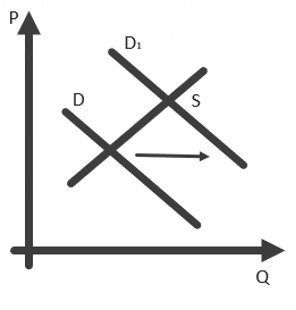 На графике изображено изменение ситуации на рынке туристических путёвок по стране Z. Кривая спроса переместилась из положения D в положение D1 при неизменном предложении S. (На графике P – цена услуги; Q – количество услуги.) Как изменилась равновесная цена? Что могло вызвать изменение спроса? Укажите любое одно обстоятельство (фактор) и объясните его влияние на спрос. (Объяснение должно быть дано применительно к рынку, указанному в тексте задания.) Как изменятся предложение и равновесная цена на данном рынке, если при прочих равных условиях государство введёт более серьёзные требования к организации перевозки туристов автобусным и железнодорожным транспортом? Задание 21 является типовым. И возможных ситуаций всего четыре: увеличение/ сокращение спроса, увеличение/сокращение предложения.Для того чтобы успешно выполнять эти задания, необходимо понимать смысл понятий «спрос» и «предложение», а также знать, какие ценовые и неценовые факторы в принципе могут повлиять на увеличение/сокращение спроса и предложения. Важно понимать, что разделение между факторами спроса и факторами предложения является в значительной мере условным: ряд факторов может влиять как на спрос, так и на предложение (например, сезонность или мода).Целесообразно в учебном процессе при изучении соответствующих тем анализировать с обучающимися влияние разных факторов, не ограничиваясь каким-либо одним. Задание не содержит требований к оформлению ответа, но, на наш взгляд, целесообразно придерживаться четкого структурирования ответа с указанием каждого из трех элементов, чтобы и самому участнику ЕГЭ, и экспертам предметной комиссии было очевидно, где заканчивается ответ на второй вопрос и начинается ответ на третий вопрос.Задание 21 базового уровня сложности, выполнить его на максимальный балл не составляет большого труда. Важно при выполнении этого задания учитывать следующее: 1) ответ на первый вопрос (Как изменилась равновесная цена?) засчитывается только в случае правильного и однозначного указания изменения равновесной цены. Ответ не должен допускать каких-то толкований и двусмысленностей. Так, в нашем примере не будет засчитан ответ «равновесная цена увеличилась, хотя могла и не измениться совсем»; 2) ответ на второй вопрос засчитывается только при правильном указании обстоятельства/фактора и объяснения, то есть ответ на второй вопрос включает в себя два аспекта: обстоятельство/фактор и объяснение. Если приведен только один аспект (только обстоятельство/фактор без объяснения или объяснение без указания обстоятельства/фактора), то такой ответ не засчитывается.Обратите внимание на то, что обстоятельство (фактор) может быть включено в текст объяснения или выделено как самостоятельная единица с последующим объяснением; 3) в ответе на второй вопрос засчитывается только объяснение, данное применительно к рынку, указанному в тексте задания: рассуждения общего характера, не содержащие «привязки» к конкретному рынку, не будут засчитаны. Например, не будет засчитан ответ «увеличение доходов населения увеличило спрос»; 4) ответ на третий вопрос засчитывается только при правильном указании изменения двух запрашиваемых параметров (в нашем примере: предложения и равновесной цены). Если будет названо изменение только одного из них, то такой ответ не засчитывается; 5) третий вопрос предполагает, что какие-то изменения двух запрашиваемых параметров произойдут, поэтому ответы «ничего не случится», «никак» и т.п. не могут быть засчитаны в качестве правильных.Рекомендации для подготовки к выполнению задания № 23.Задание 23, проверяющее знание и понимание ценностей, принципов и норм, закрепленных Конституцией Российской Федерации, представлено двумя моделями. При выполнении задания любой модели следует принимать во внимание следующее общее требование.Каждое объяснение (подтверждение) в соответствии с требованием задания должно быть сформулировано как распространённое предложение с опорой на конкретное положение Конституции Российской Федерации. Правильное выполнение задания не требует указания в ответе номеров соответствующих статей Конституции и/или дословного воспроизведения их содержания. Засчитываются только объяснения, сформулированные как распространённые предложения (отдельные слова и словосочетания не засчитываются в качестве объяснений) с опорой на конкретное положение Конституции Российской Федерации.Самая распространенная ошибка при выполнении этого задания – формулирование объяснения в общекультурном или исключительно политологическом ключе без опоры на Конституцию Российской Федерации. Например, ответы «федерация – форма государственного устройства, при которой части государства являются государственными образованиями, обладающими юридически определенной политической самостоятельностью в рамках федерации», «республиканская форма правления – это форма правления, при которой верховная власть принадлежит народу и его избранным представителям» не соответствуют требованию задания, поскольку никак не связаны с конкретными положениями Конституции Российской Федерации. И, говоря, например, о федеративном устройстве нашего государства можно упомянуть субъекты Российской Федерации, организацию власти на уровне субъектов Российской Федерации, разделение полномочий между федеральным центром и субъектами Российской Федерации. Аналогичным образом, объясняя республиканское правление, уместно было бы назвать высшие органы / высшую должность государственной власти в Российской Федерации и порядок их формирования.Отметим: подготовка к ЕГЭ по обществознанию не может и не должна быть оторвана от изучения предмета в основной и средней школе. Только систематическое изучение обществознания: чтение учебного текста, ответы на вопросы, выполнение разнообразных заданий, в том числе отличающихся от форматов заданий ЕГЭ, проведение учебных исследований, выполнение проектных работ, участие в дискуссиях и многое другое – может обеспечить развитие предусмотренного ФГОС комплекса умений, необходимых не только для успешной сдачи экзамена, но и для практической жизни, дальнейшего обучения и профессиональной деятельности.На уроках обществознания существуют различные формы учебной деятельности, которые создают наиболее благоприятные условия для формирования практических умений и навыков, способности решать актуальные проблемы, готовности применять в практической жизни знания и умения, полученные на уроках.Учителям-предметникам необходимо:Для каждой из групп школьников следует выделить знания и умения, которыми, как правило, владеют обучающиеся, а также определить с помощью диагностики дефициты теоретической подготовки и сформированности метапредметных умений. На основе полученной информации необходимо определить цели и способы их достижения. Учащиеся группы, рискующих не преодолеть минимальный балл, как правило, имеют дефицит теоретических знаний, а также демонстрируют явно недостаточный уровень сформированности основных универсальных учебных умений. Для данной группы учащихся актуальна работа по развитию метапредметных умений, связанных с читательской грамотностью (чтением, адекватным пониманием и извлечением информации из прочитанного текста).Для реализации данной цели целесообразно применять техники активно продуктивного чтения (комментированное чтение текста, поиск ключевых слов; «тонкие» и «толстые», уточняющие, практические, интерпретационные вопросы по прочитанному). Группа учащихся, преодолевших границу минимального балла ЕГЭ с результатами ниже 60 т.б., более успешно выполняет задания, содержание которых связано с базовыми понятиями курса, изученными ещё в основной школе. Проблемой данной группы участников экзамена является отсутствие системных знаний, что обусловливает овладение преимущественно репродуктивной деятельностью. Учащиеся этой группы умеют анализировать статистические данные таблицы/диаграммы; успешно извлекают из неадаптированных оригинальных текстов информацию, представленную в явном виде.Для данной группы учащихся необходимо включать в работу задания и виды деятельности, направленные на развитие коммуникативных УУД, развивающих умение аргументировать точку зрения, иллюстрировать теоретические положения примерами и т.п.). При этом следует учитывать, что для данной группы учащихся эффективной является деятельность по образцу. Поэтому целесообразно предлагать алгоритмы выполнения заданий, формировать регулятивные УУД, в том числе, умение анализировать свой ответ с точки зрения соответствия требованиям задания (смысл вопроса, количество элементов ответа) и критериям оценивания (соответствие/несоответствие требованиям задания и обществоведческой теории, наличие всех необходимых элементов ответа).Участники экзамена с результатами от 61 до 80 т.б., как правило, демонстрируют хорошие теоретические знания и достаточный уровень сформированности метапредметных умений и видов деятельности, проверяемых на ЕГЭ. Участники данной группы, как правило, выполняют все задания КИМ, но не за каждое задание им удаётся получить максимальный балл. Можно выделить две основные причины потери баллов данной группой участников экзамена. Во-первых, это недопонимание требования задания, которое, как правило, объясняется невнимательностью и влиянием стресса во время экзамена.Данную проблему возможно решить посредством достаточного опыта работы с тренировочными заданиями и развитием регулятивных УУД, связанных с самоорганизацией и самоконтролем. Так, при выполнении тренировочных заданий по определённой теме следует акцентировать внимание на веер формулировок одного типа задания по данной теме и показывать особенности выполнения заданий в каждом случае. В качестве примера приведём вариации формулировок задания 25 (второй элемент): – Какие действия граждан Российской Федерации регулируются нормами права? (Назовите любые три действия из различных сфер жизнедеятельности человека). – Назовите три правомочия собственника. – Назовите три действия граждан Российской Федерации в гражданско-правовых отношениях. В каждом случае предполагаются разные ответы, хотя во всех приведённых примерах проверяется знание правомочий субъектов правоотношений. Также для данной группы участников экзамена является важным формирование навыков критериального оценивания собственных ответов.Рекомендуется не только обращать внимание на то, что нужно назвать (указать, сформулировать и т.п.): признаки, причины, аргументы, примеры, но и определить, количество необходимых элементов, которое надо привести (один, два, три и т.д.) в соответствии с требованием задания. Опыт практической деятельности должен включать не только написание ответов, но и их самооценку с точки зрения соответствия критериям оценивания. При организации работы с группой участников экзамена, способной показать результаты выше 81 т.б. рекомендуется особое внимание уделять работе с заданиями высокого уровня сложности. Для данной группы учащихся целесообразно предлагать подборки заданий одного типа, проверяющие один содержательный элемент, но делающие акценты на различные вопросы/аспекты данного элемента содержания. Данный опыт поможет правильно увидеть особенности содержательных требований задания на экзамене и получить максимальный балл за его выполнение.1. Обучающимся следует:– активизировать работу с различными источниками социальной информации;– использовать алгоритм работы с массивами статистической информации, полученной в ходе социологических опросов (проанализировать сам вопрос, на который респондентам предлагалось ответить; прочитать легенду диаграммы, соотнести её с соответствующими сегментами (столбцами); установить, сколько опрошенных выбрали каждый вариант ответа; в случае необходимости можно записать соответствующее число рядом с каждой позицией легенды).2) руководствоваться общими правилами, соблюдение которых представляется целесообразным для успешного выполнения заданий. Прежде всего, необходимо прочитать условие задания и чётко уяснить сущность требования, в котором указаны оцениваемые элементы ответа. Иными словами, что именно требуется сделать и как записать ответ. При этом, важно обращать внимание не только на то, что нужно назвать (указать, сформулировать и т.п.) признаки (черты, аргументы, примеры и т.п.), но и зафиксировать, какое количество данных элементов надо привести (один, два, три и т.д.) (Нередко вместо требуемых трёх элементов ответа ученик приводит большее, затрачивая силы и время на то, что не будет оцениваться (и, наоборот, к примеру, указывает один вместо двух или трех элементов).В этом случае ответ может быть правильным, но неполным, следовательно, экзаменуемый не получит максимальный баллОсобое внимание при обучении обществознанию в основной школе обращать развитию умения составлять план фрагмента текста. Формированию этого умения способствует опора на межпредметные связи.Обучающимся важно усвоить, что составление плана требует внимательного прочтения текста, уяснения его содержания, выявления основных идей текста. При этом формулировки заголовков-пунктов плана должны наиболее полно раскрывать мысль автора, соответствовать логике содержания, отражать тему (основную мысль текста).Тренироваться учащимся на развитие функциональной грамотности для освоения умений действовать в нестандартных жизненных ситуациях. Необходимо обратить большее внимание на формирование функциональной грамотности в плане совершенствования умения привлекать контекстные знания обществоведческого курса, факты общественной жизни или личный социальный опыт выпускника для конкретизации положений текста. «Содержательное пространство», из которого могут черпаться примеры, очень большое и разнородное. Примерами могут быть факты прошлого и современности, почерпнутые из собственного опыта или получившие общественную известность; реальные события и смоделированные ситуации. Обучающимся важно усвоить, что в ответах допускается различная степень конкретизации, и в этой связи одни экзаменуемые могут идти по пути всё большего уточнения самого исходного положения, выделяя его стороны, аспекты, формы проявления и т.д.; другие могут отдавать предпочтение отдельным фактам, которые воплощают черты (характеристики) общего.Учащимся следует совершенствовать умение формулировать и аргументировать собственное суждение по актуальному проблемному вопросу общественной жизни. Задание, проверяющее это умение, непосредственно связано с содержанием текста, но оно побуждает выпускника рассматривать текст в ином ракурсе. В подобном задании не может быть единственно верного ответа – согласие или несогласие с приведённой в задании точкой зрения являются правильными. Объектом оценивания являются приведенные учащимся аргументы – их ясность, логичность, опора на обществоведческие знания и содержание текстаОбучающимся на каждом этапе для отработки материала должно использовать задания различной формы и уровня сложности: с выбором ответа, на установление соответствия, с развёрнутым ответом.Как показывает школьная практика, чем более разнообразные по форме и уровню сложности задания используются учителем в ходе текущей проверки знаний, тем увереннее чувствует себя учащийся на этапе итогового контроля. Важную роль в процессе отработки и обобщения материала может сыграть обсуждение на уроках алгоритмов выполнения заданий, аналогичных тем, которые используются в рамках итоговой аттестации.Учителям, методическим объединениям учителей.Для обсуждения на методических объединениях учителей предметников предлагаются следующие темы: «Анализ результатов ЕГЭ по обществознанию 2023: основные проблемы и способы их преодоления»; «Особенности подготовки школьников к ЕГЭ по обществознанию 2024»; «Основные подходы к выполнению и оцениванию заданий с развёрнутым ответом»; «Формирующее оценивание как основа повышения профессиональной компетентности учителя обществознания», «Читательская грамотность как основа успешности учащегося».Рекомендуется выбирать для обсуждения на методических объединениях учителей-предметников темы с учётом выводов, полученных на основе анализа результатов ЕГЭ текущего года (элементы содержания/видов деятельности, уровень усвоения которых нельзя считать достаточным, а также существующими профессиональными дефицитами учителей): «Формирование функциональной грамотности как основа качественной подготовки к ЕГЭ по обществознанию», «Компенсация дефицитов теоретических знаний и повышение уровня сформированности метапредметных умений в процессе подготовки к ЕГЭ по обществознанию», «Контрольно-оценочная деятельность учителя как фактор повышения качества обществоведческого образования», «Критериальное оценивание как основа стандартизированных оценочных процедур», «Развитие метапредметных умений как основа повышения качества образовательных результатов».Администрациям образовательных организаций:Рекомендуется проводить входные диагностические работы в начале 10-го и 11-го классов; целесообразно проводить диагностические работы в 11 классе (не менее двух) с фиксацией образовательных результатов по проверяемым элементам содержания и проверяемым умениям и видам деятельности. Выявлять «группы риска» (учащиеся, которые рискуют не перейти порог), планировать работу по коррекции образовательных результатов на основе методических рекомендаций для данной группы учащихся. Способствовать повышению предметных и методических компетенций педагогов (своевременное прохождение курсов повышения квалификации, участие в семинарах, мастер-классах и пр.).Муниципальным органам управления образованием.Проводить диагностические работы обучающихся с анализом её результатов.Систематически проводить:– мониторинг соответствия уровня подготовки обучающихся требованиям ФГОС общего образования с учётом статистических данных, полученных при ГИА;– мониторинг рисков снижения образовательных результатов в образовательной организации с низкими результатами по внешним оценочным процедурам (ЕГЭ).Оказывать содействие в организации курсовой подготовки учителей, направленной на компенсацию существующих дефицитов. Направить учителей-предметников образовательных организаций на обучение по дополнительным профессиональным программам подготовки экспертов предметной комиссии.Рекомендации по возможным направлениям повышения квалификации работников образования для включения в региональную дорожную карту по развитию региональной системы образования1. В план курсов повышения квалификации для учителей истории на базе ГАУДПО ЛО «ИРО» включены дополнительные профессиональные программы по организации подготовки обучающихся к государственной итоговой аттестации по обществознанию: «Современные подходы к оценке образовательных достижений обучающихся на уроках обществознания»; «Организация эффективной подготовки обучающихся к ГИА по обществознанию по программе среднего общего образования», «Совершенствование теории и методики преподавания обществознания с учётом требований обновлённых ФГОС ООО, ФГОС СОО».2. Запланировано проведение цикла семинаров и вебинаров для учителей обществознания Липецкой области по вопросам подготовки к ГИА 2024 года: «Эффективные методики подготовки к ЕГЭ по обществознанию», «Формирование метапредметных умений и навыков на уроках обществознания как методический ресурс для подготовки к ЕГЭ», «Методика формирующего оценивания на уроках обществознания при подготовке к государственной итоговой аттестации», «Организация самостоятельной работы обучающихся по анализу текстов на уроках обществознания», «Специфика выполнения и оценки заданий ЕГЭ по обществознанию».3. Запланированы мероприятия методической поддержки: мастер-классы учителей истории образовательных организаций, продемонстрировавших высокие результаты ЕГЭ: «Система работы учителя по подготовке выпускников к ЕГЭ по обществознанию».